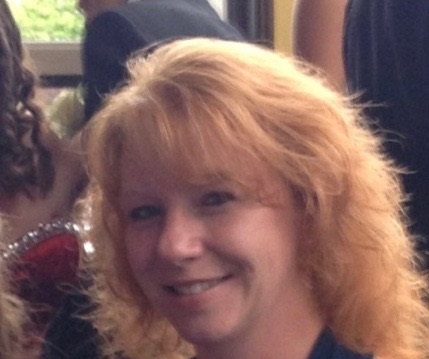 Laura StevensonLaura Stevenson is one of two finalists for the position of Principal of Carver Middle High School. Her career in education began in 1996.  She taught Mathematics in a Department of Defense Dependents School, Yokota High School, in Tokyo, Japan.  Next she taught Mathematics in middle schools in Hull and Weymouth.  In 2004, Mrs. Stevenson became a Technology Integration Specialist at Weymouth High School. At Weymouth High School she was appointed Dean of Students in 2008 and Associate Principal in 2009.  From 2010 -2013 Mrs. Stevenson served at the Principal of Weymouth High School. Currently she is a District Level Administrator of Instructional Technology.Mrs. Stevenson graduated from Lesley University with a B.S. Cum Laude with a concentration in Mathematics and Science.  She has a Master’s Degree with Honors in Instructional Technology from Lesley University.  She also earned a LEAD Certificate with Honors from Bridgewater State University.Mrs. Stevenson and her family live in South Weymouth.  She has been camping in summers in Carver and Plymouth both as a child and with her family and feels she has a strong connection to our Carver Community.  In working with students and families Mrs. Stevenson stated:  “Honesty, clarity and building personal relationships are keys to effective collaboration.”